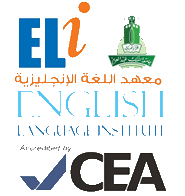 Student’s Name: ________________		Level: 101	   		Section: ____________Grammar Section (Unit 2)Choose the correct answer for each gap below:I have a cat. It’s _______________ cat.a. my			b. them				c. his			d. herMum and I have a boat. It's _______________ boat.a. his			b. our				c. her			d. theirYou have a hat. It’s _______________ hat.a. your			b. her				c. their			d. my He has a key. It’s _______________ key.a. their			b. his				c. my			d. ourThey have a dog. It’s _______________ dog.a. my			b. our				c. their			d. herWe have a bike. It’s _______________ bike.a. our			b. her				c. your			d. theirJohn and Max have a skateboard. It's _______________ skateboard.a. their			b. our				c. his			d. herAhmed and you have a dad. It’s _______________ dad.a. my			b. their				c. your			d. hisShe has a car. It’s _______________ car.a. his			b. her				c. my			d. itsI have a basketball. It’s _______________ basketball.a. my			b. his				c. our			d. herVocabulary Section (Unit 2)Choose the correct answer for each gap below:My mother's daughter is my _______________.a. aunt			b. cousin			c. sister		d. grandmother My mother's mother is my _______________.a. aunt		b. great-aunt			c. grandmother	d. cousinMy father's son is my _______________.a. uncle		b. cousin 			c. brother		d. grandfatherMy step-mother's son is my _______________.a. step-brother	b. cousin			c. step-son		d. sonMy brother's daughter is my _______________.a. nephew		b. cousin			c. niece		d. sisterMy aunt's children are my _______________.a. uncles		b. parents			c. cousins		d. nephewsMy grandfather's father is my _______________.a. great-uncle	b. great-grandfather		c. uncle		d. grandfatherMy dad's brother is my _______________.a. uncle		b. cousin			c. nephew		d. grandfatherMy sister's husband is my _______________.a. brother		b. sibling			c. brother-in-law	d. half-brotherMy female spouse is my _______________.a. grandmother	b. mother-in-law		c. wife			d. aunt